Официальный логотип Года культурного наследия народов РоссииРешением Организационного комитета по проведению в Российской Федерации Года культурного наследия народов России утвержден официальный логотип Года культурного наследия народов России. Логотип имеет форму круга – простого и объединяющего символа, в котором выражены многие атрибуты традиционной культуры народов России. Логотип выполнен в цветах Государственного флага Российской Федерации.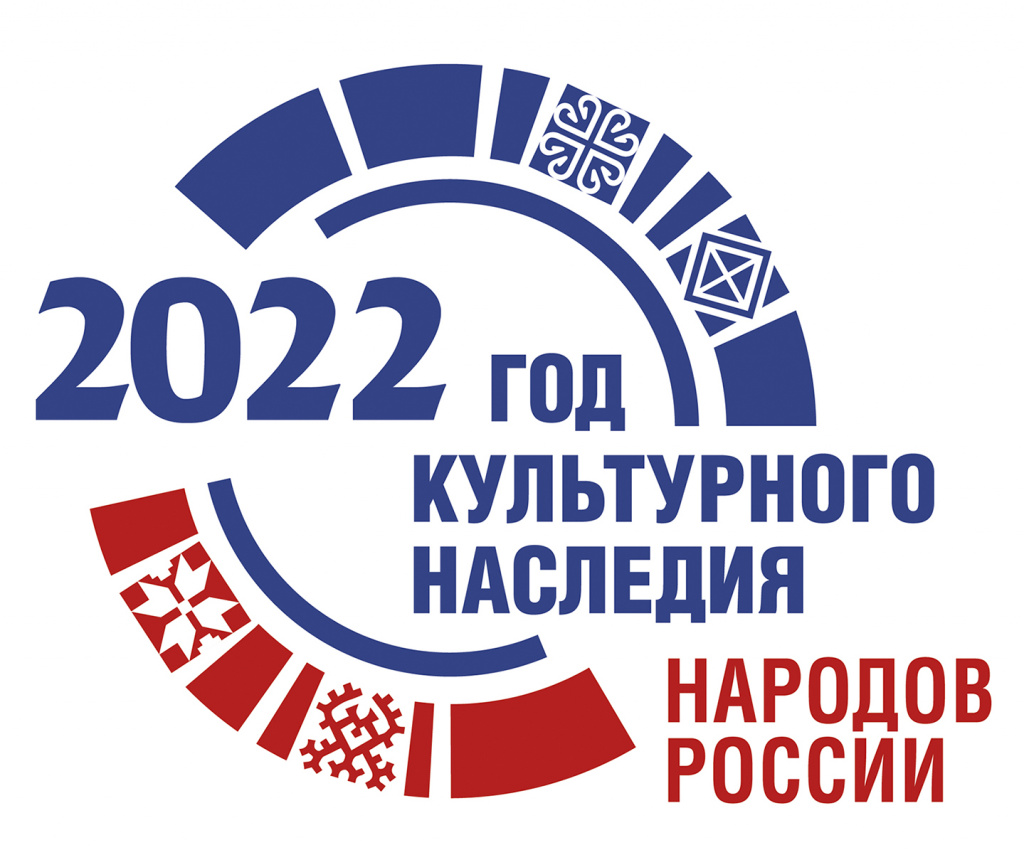 https://culture.gov.ru/upload/mkrf/mkdocs2022/LOGO-GOD-COLOR.jpg https://culture.gov.ru/upload/mkrf/mkdocs2022/LOGO-GOD-WHITE.pnghttps://culture.gov.ru/upload/mkrf/mkdocs2022/LOGO-GOD-BLACK.png